Анонс МАУК «СДК«Гротеск»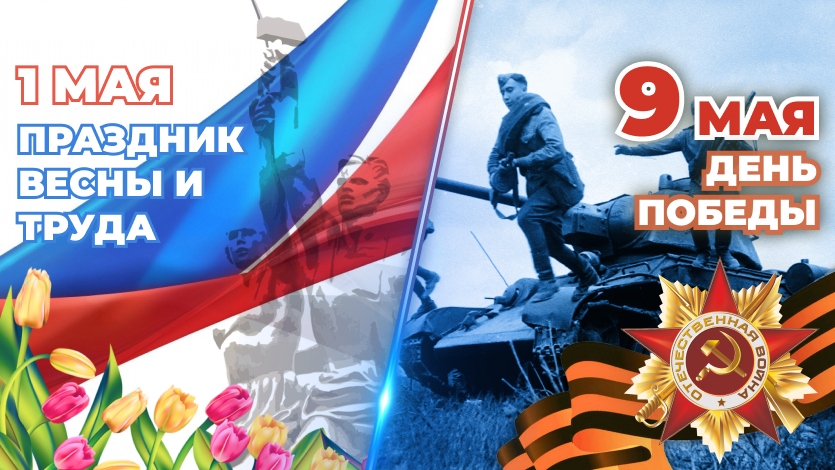 с. п. Верхнеказымский на апрель 2024 г.№ДатаНаименованиемероприятияМестопроведенияОтветственный1.Культурно - досуговые мероприятия для детей до 14 лет1.Культурно - досуговые мероприятия для детей до 14 лет1.Культурно - досуговые мероприятия для детей до 14 лет1.Культурно - досуговые мероприятия для детей до 14 лет1.Культурно - досуговые мероприятия для детей до 14 лет1.08.05.24Познавательная программа «Уроки БЖД»Социальные сетиТвердохлебов М.С.2.09.05.2414.30ч.Детская игровая программа «Дедушкой горжусь»Площадь МАУК «СДК «Гротеск»Кайзер В.И.3.14.05.2416.00ч.КинопоказКонцертный залКайзер Н.А.4.21.05.2415.00ч.КДШ Настольная игра «Литературный ринг»Диско-залКайзер В.И.5.21.05.2416.00ч.КинопоказКонцертный залКайзер Н.А.6.25.05.2415.00ч.КинопоказКонцертный залКайзер Н.А.7.25.05.2416.00ч.Игровая программа «В гостях у…»Диско-залТвердохлебов М.С.2.Культурно - досуговые мероприятия для молодежи от 15 -35 лет2.Культурно - досуговые мероприятия для молодежи от 15 -35 лет2.Культурно - досуговые мероприятия для молодежи от 15 -35 лет2.Культурно - досуговые мероприятия для молодежи от 15 -35 лет2.Культурно - досуговые мероприятия для молодежи от 15 -35 лет8.22.05.2417.30ч.Мастер-класс «3Д моделирование»(Пушкинская карта)Методический кабинетКайзер Н.А.9.24.05.2419.00ч.Тематический музыкальный вечер «Шлягеры» (Пушкинская карта)Диско-залКайзер Н.А.3.Культурно – досуговые мероприятия для населения старше  35 лет3.Культурно – досуговые мероприятия для населения старше  35 лет3.Культурно – досуговые мероприятия для населения старше  35 лет3.Культурно – досуговые мероприятия для населения старше  35 лет3.Культурно – досуговые мероприятия для населения старше  35 лет10.18.05.2421.00ч.КинопоказКонцертный залКайзер Н.А.11.23.05.24Познавательная программа для пожилых «Полезные советики»Социальные сетиКайзер В.И.12.25.05.2421.00ч.КинопоказКонцертный залКайзер Н.А.4.Мероприятия для разновозрастной категории4.Мероприятия для разновозрастной категории4.Мероприятия для разновозрастной категории4.Мероприятия для разновозрастной категории4.Мероприятия для разновозрастной категории13.01.05.2414.00ч.«Звездный десант» отчетный концерт МАУК «СДК «Гротеск»Концертный залКладова А.Н.14.02.05.2418.00ч.Развлекательная программа «Я волонтер»Методический кабинетКладова А.Н.15.04.05.2411.00ч.Автопробег, посвященный Дню Победы в ВОВПлощадь МАУК «СДК «Гротеск»Нуриева Л.В.16.08.05.2417.00ч.Фестиваль «Пусть поколения помнят»Концертный зал Кладова А.Н.17.09.05.2413.30ч.Шествие в рамках Всероссийской акции «Бессмертный полк»Центральная улица с.п. ВерхнеказымскийКладова А.Н.18.09.05.2414.00ч.Торжественное мероприятие «Низкий вам поклон…»Площадь МАУК «СДК «Гротеск»Кладова А.Н.19.09.05.2414.30ч.Народное гулянье «Май. Весна. Победа!»Площадь МАУК «СДК «Гротеск»Твердохлебов М.С.20.09.05.2414.30ч.Акция «Ретро стиль»Площадь МАУК «СДК «Гротеск»Кайзер В.И.21.15.05.2418.00ч.Творческая мастерская «Великое чудо - Семья»Диско-залТвердохлебов М.С.22.18.05.2417.00ч.Акция «Музейная ночь - 2024» в рамках Всероссийской акции «Ночь музеев»МАУК «СДК «Гротеск»Твердохлебов М.С.23.18.05.2419.00ч.Отчетный концерт ДШИКонцертный залТвердохлебов М.С.